Об утверждении Положения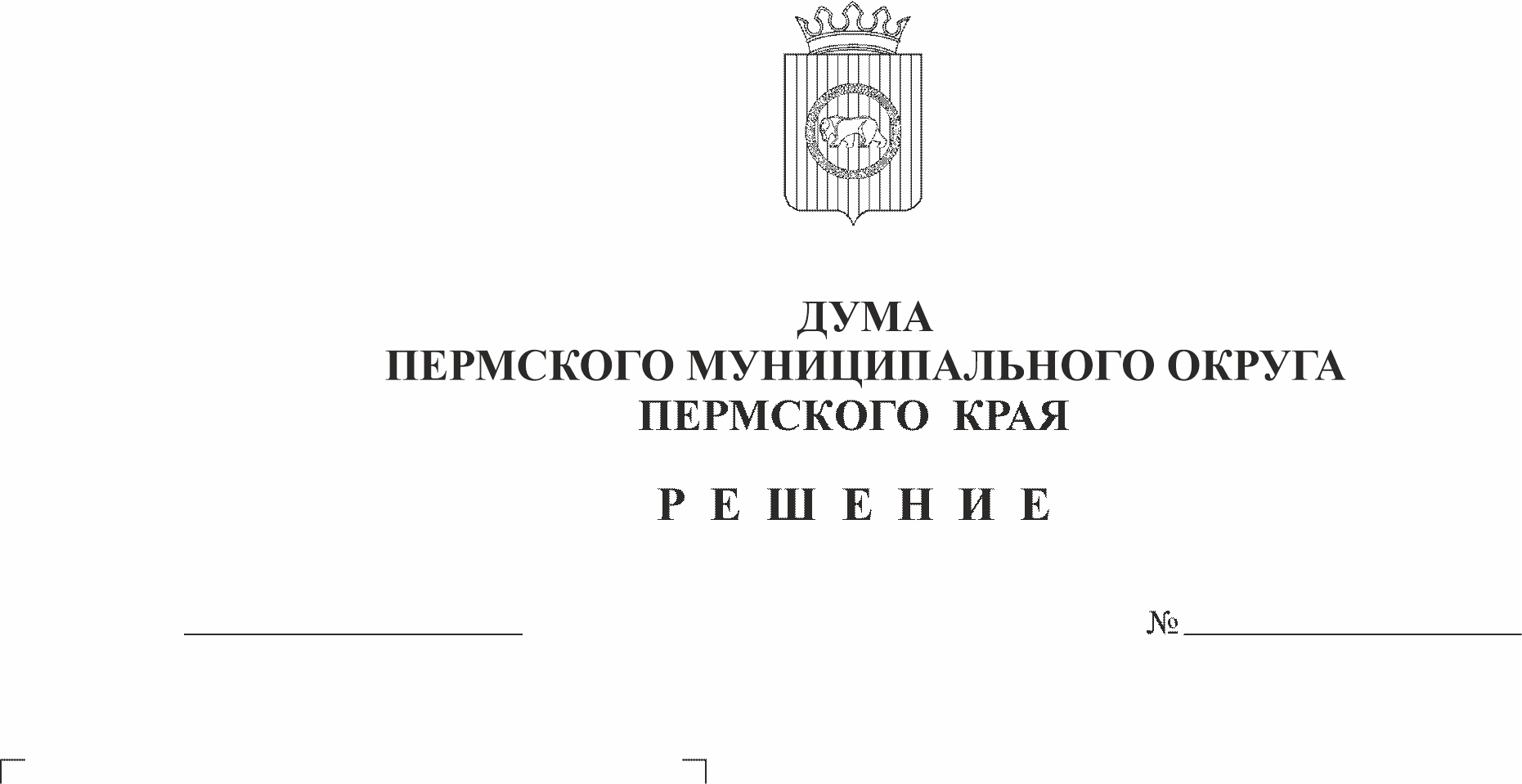 о самообложении гражданна  территории Пермского муниципального округаПермского края В соответствии со статьями 25.1, 45, 56 Федерального закона от 06 октября 2003 г. № 131-ФЗ «Об общих принципах организации местного самоуправления в Российской Федерации», Законом Пермского края от 29 апреля 2022 г. № 75-ПК «Об образовании нового муниципального образования Пермский муниципальный округ Пермского края», пунктом 1 части 2 статьи 25, статьей 50 Устава Пермского муниципального округа Пермского краяДума Пермского муниципального округа Пермского края РЕШАЕТ:1. Утвердить Положение о самообложении граждан на территории Пермского муниципального округа Пермского края согласно приложению 1 к настоящему решению.2. Признать утратившими силу решения Советов депутатов Бершетского сельского поселения, Гамовского сельского поселения, Двуреченского сельского поселения, Кондратовского сельского поселения, Култаевского сельского поселения, Пальниковского сельского поселения, Платошинского сельского поселения, Хохловского сельского поселения, Юговского сельского поселения, Юго-Камского сельского поселения Пермского муниципального района Пермского края согласно приложению 2 к настоящему решению.3. Опубликовать (обнародовать) настоящее решение в бюллетене муниципального образования «Пермский муниципальный округ» и разместить на официальном сайте Пермского муниципального округа в информационно-телекоммуникационной сети Интернет (www.permraion.ru).4. Настоящее решение вступает в силу со дня его опубликования (обнародования).5. Контроль исполнения настоящего решения возложить на комитет Думы Пермского муниципального округа по местному самоуправлению и социальной политике.Председатель ДумыПермского муниципального округа	Д.В. ГордиенкоГлава муниципального округа -глава администрации Пермскогомуниципального округа	В.Ю. ЦветовПриложение 1к решению Думы Пермского муниципального округаот 26.01.2023 № 105ПОЛОЖЕНИЕ о самообложении граждан на территории Пермского муниципального округа Пермского краяI. Общие положения1.1. Положение о самообложении граждан на территории Пермского муниципального округа Пермского края (далее – Положение) разработано в соответствии со статьей 56 Федерального закона от 06 октября 2003г. № 131-ФЗ «Об общих принципах организации местного самоуправления в Российской Федерации», статьей 50 Устава Пермского муниципального округа Пермского края и регулирует отношения, возникающие в связи с введением самообложения граждан на территории Пермского муниципального округа Пермского края (далее – Пермский муниципальный округ), территории (части территории) населенного пункта, входящего в состав Пермского муниципального округа, сбора и использования средств самообложения граждан - жителей Пермского муниципального округа, территории (части территории) населенного пункта, входящего в состав Пермского муниципального округа.1.2. Под средствами самообложения граждан понимаются разовые платежи граждан - жителей Пермского муниципального округа, жителей территории (части территории) населенного пункта, входящего в состав Пермского муниципального округа, осуществляемые для решения конкретных вопросов местного значения Пермского муниципального округа.1.3. Плательщиком разового платежа, установленного в решении о самообложении граждан на территории Пермского муниципального округа, территории (части территории) населенного пункта, входящего в состав Пермского муниципального округа, является гражданин Российской Федерации, достигший возраста 18 лет, место жительства которого расположено на территории Пермского муниципального округа, территории (части территории) населенного пункта, входящего в состав Пермского муниципального округа.1.4. Размер разового платежа в порядке самообложения граждан устанавливается в абсолютно равной величине для всех жителей Пермского муниципального округа, территории (части территории) населенного пункта, входящего в состав Пермского сельского поселения, за исключением отдельных категорий граждан, численность которых не может превышать 30 процентов от общего числа жителей Пермского муниципального округа, территории (части территории) населенного пункта, входящего в состав Пермского муниципального округа, и для которых размер платежей может быть уменьшен.1.5. Введение, сбор и использование средств самообложения граждан на территории Пермского муниципального округа, территории (части территории) населенного пункта, входящего в состав Пермского муниципального округа осуществляются в соответствии с принципами законности, социальной справедливости, экономической обоснованности и целевого использования средств самообложения.II. Порядок введения самообложения граждан2.1. Самообложение граждан на территории Пермского муниципального округа вводится по решению, принятому на местном референдуме, проводимом на территории Пермского муниципального округа.Назначение и проведение местного референдума по вопросу о введении самообложения на территории Пермского муниципального округа,  порядок и сроки выдвижения инициативы проведения местного референдума и ее реализации определяется Федеральным законом «Об основных гарантиях избирательных прав и права на участие в референдуме граждан Российской Федерации», Федеральным законом «Об общих принципах организации местного самоуправления в Российской Федерации», Законом Пермского края «О местном референдуме в Пермском крае», Уставом Пермского муниципального округа Пермского края.Решение референдума о введении самообложения граждан является обязательным для всех граждан, проживающих на территории Пермского муниципального округа.2.2. Самообложение граждан на территории (части территории) населенного пункта, входящего в состав Пермского муниципального округа вводится по решению, принятому на сходе граждан, проводимом на территории населенного пункта (части территории) населенного пункта, входящего в состав Пермского муниципального округа.Решение схода граждан является обязательным для всех граждан, проживающих на территории населенного пункта (части территории) населенного пункта, входящего в состав Пермского муниципального округа. Назначение и проведение схода граждан по вопросу о введении самообложения на территории населенного пункта (части территории) населенного пункта, входящего в состав Пермского муниципального округа осуществляется в соответствии  определяется Федеральным законом «Об общих принципах организации местного самоуправления в Российской Федерации», Законом Пермского края «Об установлении критериев определения границ части территории населенного пункта Пермского края, на которой может проводиться сход граждан по вопросу введения и использования средств самообложения граждан», Уставом Пермского муниципального округа Пермского края, Порядком организации и проведения схода граждан в населенных пунктах Пермского муниципального округа Пермского края, утверждаемым решением Думы Пермского муниципального округа Пермского края (далее – Думой), настоящим Положением.III. Учет и сбор средств самообложения граждан3.1. Глава муниципального округа - глава администрации Пермского муниципального округа Пермского края (далее – глава муниципального округа) после вступления в силу решения о введении самообложения граждан, принятого на местном референдуме (сходе граждан), вносит на рассмотрение Думы проект о внесении изменений в решение о бюджете Пермского муниципального округа в соответствии с Бюджетным кодексом Российской Федерации, регламентом Думы.3.2. Доходы от разовых платежей граждан, введенных по решению о введении самообложения граждан, принятому на местном референдуме (сходе граждан) (далее - платежи по самообложению граждан), зачисляются в бюджет Пермского муниципального округа по коду доходов, в соответствии с кодами видов доходов бюджетов, утвержденными приказом Министерства финансов Российской Федерации.3.3. Расходы на решение конкретных вопросов местного значения в соответствии с решением о введении самообложения граждан, принятым на местном референдуме (сходе граждан), отражаются в ведомственной структуре расходов бюджета Пермского муниципального округа с учетом решения о введении самообложения граждан, принятого на местном референдуме (сходе граждан).3.4. Главным администратором доходов бюджета Пермского муниципального округа от платежей по самообложению граждан является администрация Пермского муниципального округа Пермского края далее – администрация муниципального округа). 3.5. Начисление платежей по самообложению граждан производит администрация муниципального округа, как главный администратор доходов бюджета Пермского муниципального округа, в соответствии с решением, принятым на местном референдуме о введении самообложения граждан на территории Пермского муниципального округа либо решением, принятым на сходе граждан о введении самообложения граждан на территории населенного пункта (части территории) населенного пункта, входящего в состав Пермского муниципального округа.3.5. Порядок начисления, уплаты и возврата излишне уплаченных средств самообложения граждан утверждается постановлением администрации муниципального округа Пермского края после вступления в силу решения о введении самообложения граждан, принятого на местном референдуме (сходе граждан).Порядок начисления, уплаты и возврата излишне уплаченных средств самообложения граждан утверждается в отношении каждого решения о введении самообложения граждан на территории Пермского муниципального округа, принятого на местном референдуме или решения схода граждан, проводимого на территории населенного пункта (части территории) населенного пункта, входящего в состав Пермского муниципального округа.3.6. Оплата платежей по самообложению гражданами, являющимися плательщиками разовых платежей, согласно пункту 1.4 настоящего Положения производится на основании извещения администрации муниципального округа (далее – Извещение), которое должно содержать платежные реквизиты зачисления средств самообложения граждан в бюджет Пермского муниципального округа, сумму разового платежа в полном и (или) уменьшенном размере, срок его уплаты, а также информацию о порядке уплаты платежа.3.7. Бланк извещения об уплате разового платежа доводится до сведения граждан следующими способами:- опубликование в газете «НИВА»;- размещение на официальном сайте Пермского муниципального округа в информационно-телекоммуникационной сети Интернет (www.permraion.ru);- размещение в официальных группах Пермского муниципального округа, территориальных управлений администрации муниципального округа в   социальных сетях в информационно-телекоммуникационной сети Интернет;- доведение извещения до сведения граждан путем вручения под роспись либо направления посредством почтовой связи.3.8. Плательщики, указанные в пункте 1.4 настоящего Положения, уплачивают платежи по самообложению в срок, указанный в Извещении, согласно пункту 3.6 настоящего Положения.3.9. Оплата платежей по самообложению гражданами производится путем перечисления денежных средств через организации, имеющие право на осуществление расчетов по поручению физических лиц. Подтверждением факта оплаты является квитанция приходного кассового ордера, чек-ордер, иные документы, подтверждающие факт оплаты.3.10. Средства самообложения граждан, не внесенные гражданами в установленный срок, взыскиваются администрацией муниципального округа в установленном законодательством порядке, для взыскания не внесенных в срок налогов и неналоговых платежей.3.11. Граждане имеют право обратиться в администрацию муниципального округа, территориальные управления администрации муниципального округа за получением разъяснений по вопросам начисления, уплаты и использования средств самообложения граждан.3.12. Администрация муниципального округа, как главный администратор доходов бюджета Пермского муниципального округа ведет учет поступлений в бюджет Пермского муниципального округа средств самообложения граждан в соответствии с принятым решением о введении самообложения граждан.IV. Использование средств самообложения граждан4.1. Средства самообложения граждан, поступившие в бюджет Пермского муниципального округа, расходуются только на выполнение конкретных мероприятий по решению вопроса местного значения, определенного решением местного референдума (схода граждан).4.2. Реализацию конкретных мероприятий по решению вопроса местного значения Пермского муниципального органа, определенного решением местного референдума (схода граждан), обеспечивают функциональные и территориальные органы, функциональными подразделениями администрации муниципального округа, муниципальные предприятия и учреждения в рамках своей компетенции.4.3. Информация о реализации мероприятий по решению вопросов местного значения за счет средств самообложения граждан, соответствующих целевому назначению субсидии в соответствии с Постановлением Правительства Пермского края от 01 июня 2021 г.  № 360-п «Об утверждении Порядка предоставления субсидий из бюджета Пермского края бюджетам муниципальных образований Пермского края на реализацию мероприятий с участием средств самообложения граждан» размещается размещение на официальном сайте Пермского муниципального округа в информационно-телекоммуникационной сети Интернет (www.permraion.ru).4.4. Средства самообложения граждан, поступившие в бюджет Пермского муниципального округа и не израсходованные в текущем финансовом году, сохраняют свое целевое назначение и расходуются в следующем финансовом году.4.5. Контроль за использованием средств самообложения граждан осуществляется органами внешнего и внутреннего финансового контроля в соответствии с действующим законодательством, муниципальными правовыми актами в рамках их полномочий.Приложение 2к решению Думы Пермскогомуниципального округаПермского края от 26.01.2023 № 105  ПЕРЕЧЕНЬрешений Советов депутатов Бершетского сельского поселения, Гамовского сельского поселения, Двуреченского сельского поселения, Кондратовского сельского поселения, Култаевского сельского поселения, Пальниковского сельского поселения, Платошинского сельского поселения, Хохловского сельского поселения, Юговского сельского поселения, Юго-Камского сельского поселения Пермского муниципального района Пермского края подлежащих признанию утратившими силу1. Решения Совета депутатов Бершетского сельского поселения Пермского муниципального района Пермского края:1.1. от 20 декабря 2011 г. № 203 «Об утверждении Положения о самообложении граждан в муниципальном образовании «Бершетское сельское поселение»;1.2. от 19 марта 2012 г. № 224 «Об утверждении Порядка сбора и использования денежных средств самообложения граждан муниципального образования «Бершетское сельское поселение»;1.3. от 28 марта 2012 г. № 227 «Об утверждении Порядка сбора и использования денежных средств самообложения граждан муниципального образования «Бершетское сельское поселение»;1.4. от 28 марта 2012 г. № 227 «О внесении изменений в решение Совета депутатов от 20.12.2011№ 203 «Об утверждении Положения о самообложении граждан в муниципальном образовании «Бершетское сельское поселение»;1.5. от 06 марта 2013 г. № 305 «О признании утратившим силу решения Совета депутатов от 25.02.2013№ 304 «О внесении изменений в Порядок сбора и использования средств самообложения граждан муниципального образования «Бершетское сельское поселение», утвержденного решением Совета депутатов от 28.03.2012 № 227»;1.6. от 06 марта 2013 г. № 306 «О внесении изменений в Порядок сбора и использования средств самообложения граждан муниципального образования «Бершетское сельское поселение», утвержденного решением Совета депутатов от 28.03.2012 № 227»;1.7. от 16 июня 2019 г. № 32 «О внесении изменений в Положение о самообложении граждан в муниципальном образовании «Бершетское сельское поселение», утвержденное решением Совета депутатов от 20.12.2011 № 203».2. Решения Совета депутатов Гамовского сельского поселения Пермского муниципального района Пермского края:2.1. от 22 декабря 2011 г. № 230 «Об утверждении Положения о самообложении граждан Гамовского сельского поселения»;2.2. от 28 марта 2012 г. № 245 «О внесении изменений в решение Совета депутатов от 22.12.2011 № 230 «Об утверждении Положения о самообложении граждан Гамовского сельского поселения»;2.3. от 28 марта 2012 г. № 247 «Об утверждении Порядка сбора и использования денежных средств самообложения граждан в Гамовском сельском поселении».3. Решения Совета депутатов Двуреченского сельского поселения Пермского муниципального района Пермского края:3.1. от 09 июня 2009 г. № 101 «Об утверждении Положения о порядке самообложения граждан на территории Двуреченского сельского поселения»;3.2. от 22 декабря 2011 г. № 247 «Об утверждении Положения о самообложении граждан Двуреченского сельского поселения»;3.3. от 14 сентября 2017 г. № 194 «Об утверждении Порядка сбора и использования денежных средств самообложения граждан в Двуреченском сельском поселении».4. решение Совета депутатов Кондратовского сельского поселения Пермского муниципального района Пермского края от 22 декабря 2011 г. № 327 «Об утверждении Положения о самообложении граждан Кондратовского сельского поселения».5. решения Совета депутатов Култаевского сельского поселения Пермского муниципального района Пермского края:5.1. от 15 сентября 2017 г. № 303 «Об утверждении Порядка сбора и использования денежных средств самообложения граждан Култаевского сельского поселения»;5.2. от 23 августа 2019 г. № 72 «Об утверждении Положения о самообложении граждан Култаевского сельского поселения»;6. решения Совета депутатов Пальниковского сельского поселения Пермского муниципального района Пермского края:6.1 от  26 декабря 2011 г. № 48 «Об утверждении Положения о самообложения граждан муниципального образования Пальниковское сельское поселение»;6.2. от 22 марта 2012  г. № 12 «О Порядке сбора и использования денежных средств самообложения граждан муниципального образования «Пальниковское сельское поселение»;6.3 от 27 февраля 2013 г. № 7 «О внесении изменений и дополнений в решение Совета депутатов Пальниковского сельского поселения «О Порядке сбора и использования денежных средств самообложения граждан муниципального образования «Пальниковское сельское поселение»;6.4. от 27 марта 2014 г. № 6 «Об утверждении Порядка сбора и использовании денежных средств самообложения граждан муниципального образования «Пальниковское сельское поселение»;6.5. от 10 марта 2017 г. № 15 «О внесении изменений решением Совета депутатов Пальниковского сельского поселения от 26.12.2011 № 48 «Об утверждении Положения о самообложения граждан муниципального образования Пальниковское сельское поселение»;6.6. от 21 марта 2017 г. № 17 «Об утверждении Порядка сбора и использования денежных средств самообложения граждан Пальниковского сельского поселения»;7. решения Совета депутатов Платошинского сельского поселения Пермского муниципального района Пермского края:7.1. от 21 декабря 2011 г. № 242 «Об утверждении Положения о самообложении граждан Платошинского сельского поселения»;7.2. от 02 марта 2012 г. № 254 «О внесении изменений в решение Совета депутатов от 21.12. 2011 № 242 «Об утверждении Положения о самообложении граждан Платошинского сельского поселения»;7.3. от 27 марта 2014 г. № 47 «Об утверждении Порядка сбора и использования денежных средств самообложения граждан Платошинского сельского поселения»;7.4. от 27 марта 2014 г. № 45 «О внесении изменений в Положение                         о самообложении граждан Платошинского сельского поселения, утвержденное решением Совета депутатов от 21.12.2011 № 242»;7.5. от 14 апреля 2016 г. № 177 г.  «О внесении изменений в Порядок сбора и использования денежных средств самообложения граждан Платошинского сельского поселения, утвержденный решением Совета депутатов от 27.03.2014   № 47»;7.6. от 13 октября 2016 г. № 200 «О внесении изменений в Порядок сбора и использования денежных средств самообложения граждан Платошинского сельского поселения, утвержденный решением Совета депутатов от 27.03.2014    № 47»;7.7. от 16 марта 2017 г. № 228 «О внесении изменений в Порядок сбора и использования денежных средств самообложения граждан Платошинского сельского поселения, утвержденный решением Совета депутатов от 27.03.2014    № 47»;7.8. от 16 марта 2017 г. № 229 «О внесении изменений в Порядок сбора и использования денежных средств самообложения граждан Платошинского сельского поселения, утвержденный решением Совета депутатов от 27.03.2014    № 47».8. решения Совета депутатов Хохловского сельского поселения Пермского муниципального района Пермского края:8.1. от 21 декабря 2011 г. № 183 «Об утверждении Положения о самообложении граждан муниципального образования «Хохловское сельское поселение»;8.2. от 25 апреля 2013 г. № 277 «О внесении изменений и дополнений в решение Совета депутатов от 22.03.2012 № 200 «Об утверждении Порядка сбора и использования денежных средств самообложения граждан муниципального образования «Хохловское сельское поселение»;8.3. от 18 сентября 2017 г. № 176 «Об утверждении Порядка сбора и использования денежных средств самообложения граждан «муниципального образования «Хохловское сельское поселение»;8.4. от 05 февраля 2018 г. № 193 «О внесении изменений и дополнений в решение Совета депутатов от 18.09.2017 № 176 «Об утверждении Порядка сбора и использования денежных средств самообложения граждан муниципального образования «Хохловское сельское поселение».9. решения Совета депутатов Юговского сельского поселения Пермского муниципального района Пермского края:9.1. от 20 декабря 2011 г. № 187 «Об утверждении Положения о самообложении граждан Юговского сельского поселения»;9.2. от 08 июня 2017 г. № 214 «О внесении изменений в решение Совета депутатов № 187 от 20.12.2011 «Об утверждении Положения о самообложении граждан Юговского сельского поселения»;9.3. от 28 сентября 2017 г. № 225 «Об утверждении Порядка сбора и использования денежных средств самообложения граждан Юговского сельского поселения»;9.4. от 21 декабря 2017 г. № 236 «О внесении изменений в решение Совета депутатов от 28.09.2017 № 225 «Об утверждении Порядка сбора и использования денежных средств самообложения граждан Юговского сельского поселения».10. решения Совета депутатов Юго-Камского сельского поселения Пермского муниципального района Пермского края:10.1. от 23 декабря 2011 г. № 185 «Об утверждении Положения о самообложении граждан Юго-Камского сельского поселения»;10.2. от 27 марта 2012  г. № 211 «О внесении изменений в решение Совета депутатов Юго-Камского сельского поселения от 23.12.2011 № 185 «Об утверждении Положения о самообложении граждан Юго-Камского сельского поселения»;10.3. от 11 мая 2012 г. № 218 «О внесении изменений в решение Совета депутатов Юго-Камского сельского поселения от 27.03.2012 № 212 «Об утверждении Порядка сбора и использования денежных средств самообложения граждан Юго-Камского сельского поселения»;10.4. от 20 марта 2014 г. № 48 «О внесении изменений в решение Совета депутатов Юго-Камского сельского поселения от 27.03.2012 № 212 «Об утверждении Порядка сбора и использования денежных средств самообложения граждан Юго-Камского сельского поселения»;10.5. от 21 сентября 2017 г. № 265 «Об утверждении Порядка сбора и использования денежных средств самообложения граждан Юго-Камского сельского поселения».